Refer to the Handbook and application instructions for the Part 70 Manufacturing General Permit for form instructions.Facility informationApplicable requirement determinationThroughout this form you are asked for the Potential to Emit (PTE) of your facility or of changes to your facility. The PTE values in most cases are defined as the maximum uncontrolled PTE of the emission facility. In some cases, PTE calculations may reflect factors such as control equipment or permit limitations, but only if proof is given that such factors were provisions of a federally enforceable permit issued to the facility.For applicants that are permitted under the most recent Part 70 Manufacturing General Permit, your PTE calculations may reflect those required control equipment and permit limitations in these permits that you are subject to.1)	Is your facility defined as one of the following?(Some SIC Code(s) applying to specific categories are given in parentheses)	Yes, my facility is classified as one of the 28 sources listed above.  This facility does not qualify for this general permit.	No, my facility is not classified as one of the 28 sources listed above; go to question 2.A source that is not included in one of the 28 categories listed above is a major source if potential emissions of any regulated pollutant are 250 tons per year (tpy) or higher.2)	In the Tables 2.1 and 2.2, enter the current PTE (in tpy) of your entire facility for each pollutant shown, then continue to question 3. (“Current PTE” means the PTE of your facility prior to receiving the permit for which you are now applying. If you currently hold an air emissions permit, this means the emissions allowed under that permit,) PM = total particulate matter	PM10 = particulate matter with an aerodynamic diameter of 10 microns or lessSO2 = sulfur dioxide	PM2.5 = particulate matter with an aerodynamic diameter of 2.5 microns or lessNOX = nitrogen oxides	VOC = volatile organic compoundsCO = carbon monoxide	Pb = leadH2S = hydrogen sulfide	CO2 = carbon dioxide	CH4= methaneN2O = nitrous oxide	HFC = HydrofluorocarbonsSF6 = sulfur hexafluoride	PFC = PerfluorocarbonsMass sum of Greenhouse Gases (GHGs) = CO2 + CH4 + N2O + HFC + PFC + SF6CO2e = carbon dioxide equivalent, based on global warming potential of each GHG; 
refer to the Minnesota Pollution Control Agency (MPCA) website at http://www.pca.state.mn.us/ktqh126f.Table 2.1: “Traditional” New Source Review (NSR) PollutantsTable 2.2: Greenhouse Gas (GHG) PollutantsUse the following thresholds for regulated pollutants for the rest of this form:3)	Is the current PTE of your facility above the threshold for any regulated pollutant?	Yes, go to question 5.	No, go to question 4.4)	Since August 7, 1980, has the PTE of your facility ever exceeded the threshold for any regulated pollutant?	Yes, go to question 5.	No, my facility is not subject to NSR until I make a qualifying change, go to Form MG-09, question 3b and check No.  Done with this form.	Note:  If you do not know what the PTE of your facility has been in the past, it is sufficient for the purposes of this question only to use the following formula to roughly estimate PTE:  	Again, this formula cannot be used for any other purpose. This is only a screening test for this general permit; it does not represent the required PTE calculation method for any other air permitting purpose.5)	Since August 7, 1980, have the actual emissions from your facility ever exceeded the threshold value for any regulated pollutant?	Yes, you cannot qualify for this general permit. You must apply for an individual Part 70 permit.	No, my facility is allowed to accept federally enforceable permit limitations to limit potential emissions to the thresholds included in the general permit. If this is the first air emissions permit ever issued to an existing source, you may be required to achieve BACT-equivalent emission reductions. Go to form MG-09 Requirements, question 3b and check Unknown.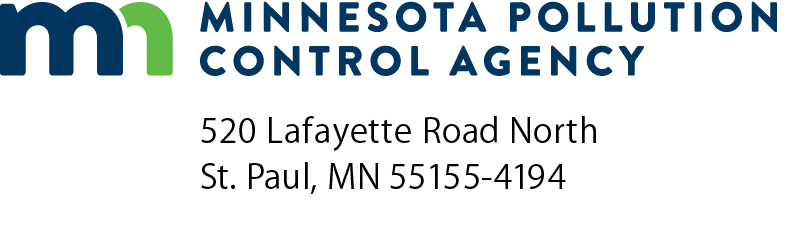 MG-09CPart 70 Manufacturing General Permit Requirements: New Source Review (40 CFR § 52.21)Air Quality Permit ProgramDoc Type: Permit Application a)	AQ Facility ID number:a)	AQ Facility ID number:b)	Agency Interest ID number:c)	Facility name:Coal Cleaning Plants-With Thermal DryersKraft Pulp Mills (2611, 2621)Portland Cement Plants (3241)Primary Zinc Smelters (3339)Iron and Steel Mills (332X)Primary Aluminum Ore Reduction Plants (3334)Primary Copper Smelters (3331)Municipal Incinerators Capable of Charging 
More Than 250 Tons of Refuse per DayHydrofluoric Acid Plants (2819, 2899)Sulfuric Acid Plants (2819)Nitric Acid Plants (2873)Petroleum Refineries (2911)Lime Plants (3274)Phosphate Rock Processing Plants (1475)Coke Oven Batteries (3312)Sulfur Recovery Plants (2819)Carbon Black Plants (Furnace Process, 2895)Primary Lead Smelters (3339)Fuel Conversion PlantsSintering Plants (Processing of fine grain materials into coarser lumps – performed primarily on ores).Secondary Metal Production Plants (334X)Chemical Process Plants (28XX)Fossil-Fuel Boilers (or combination thereof) totaling more than 250 MMBtu/hrPetroleum Storage & Transfer Units, Total Storage Capacity over 300,000 BarrelsTaconite Ore Processing Plants (1011)Glass Fiber Processing PlantsCharcoal Production Plants (2819, 2861)Fossil Fuel-Fired Steam Electric Plants of more than 250 MMBtu/hrPM10 (includes PM2.5)PM2.5PM(includes PM2.5 & PM10)SO2NOXVOCCOPbFluoridesSulfuric Acid MistH2STotal reduced sulfur (includes H2S)Reduced sulfur compounds (includes H2S)Ozone- depleting substancesCO2CH4N2OHFCPFCSF6Mass Sum of GHGsCO2eThresholdRegulated pollutant100 tpyPM10/PM2.5, SO2, CO, Lead250 tpyAny other regulated pollutant